INDICAÇÃO Nº 758/2019Indica ao Poder Executivo Municipal que efetue manutenção em Iluminação pública na Praça “Argemiro Pedroso”, localizada na Rua Vitorino Uetuki entre as Ruas Cesário Bignoto e do Cloro, no bairro Jardim Pântano II.Excelentíssimo Senhor Prefeito Municipal, Nos termos do Art. 108 do Regimento Interno desta Casa de Leis, dirijo-me a Vossa Excelência para sugerir que, por intermédio do Setor competente, efetue manutenção em Iluminação pública na Praça “Argemiro Pedroso”, localizada na Rua Vitorino Uetuki entre as Ruas Cesário Bignoto e do Cloro, no bairro Jardim Pântano II.Justificativa:Conforme visita local, o a Praça supracitada necessita com urgência de manutenção na iluminação, tendo em vista que o local encontra-se muito escuro e conforme relato de munícipes, além do iminente perigo em serem assaltados, o local está servindo de refugio para uso de drogas e de atos libidinosos.Plenário “Dr. Tancredo Neves”, em 28 de fevereiro de 2019.CELSO LUCCATTI CARNEIRO“Celso da Bicicletaria”-Vereador-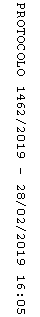 